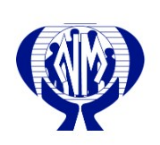 Date: _______________________                        (dd/mm/yyyy)Nominee Name: ____________________________________________________________    (Print in Block Letters)I hereby authorize and consent to Neal & Massy Credit Union Co-operative Society Limited or any of its affiliates or subsidiaries requesting, receiving, and/or exchanging any financial or credit reports and/or other information which it may have in its possession about me from or with any of its affiliates or subsidiaries, agents, third party assignees, other financial institutions, Credit Bureaus or Credit reporting agencies or any other person or corporation with whom I may have or propose to have financial business dealings from time to time. I hereby indemnify the Neal & Massy Credit Union Co-operative Society Limited against any loss, claims, damages, liabilities, actions, and proceedings and legal and/or other expenses which may be reasonably incurred as a consequence of the disclosure of my financial or credit report and/or other information.Nominee’s Signature _________________________________________-------------------------------------------------------------------------------------------------------------------OFFICAL USE ONLYName of Nominating Committee member ______________________________________ Signature of Nominating Committee member ________________________________________Date: ____________________________                        (dd/mm/yyyy)